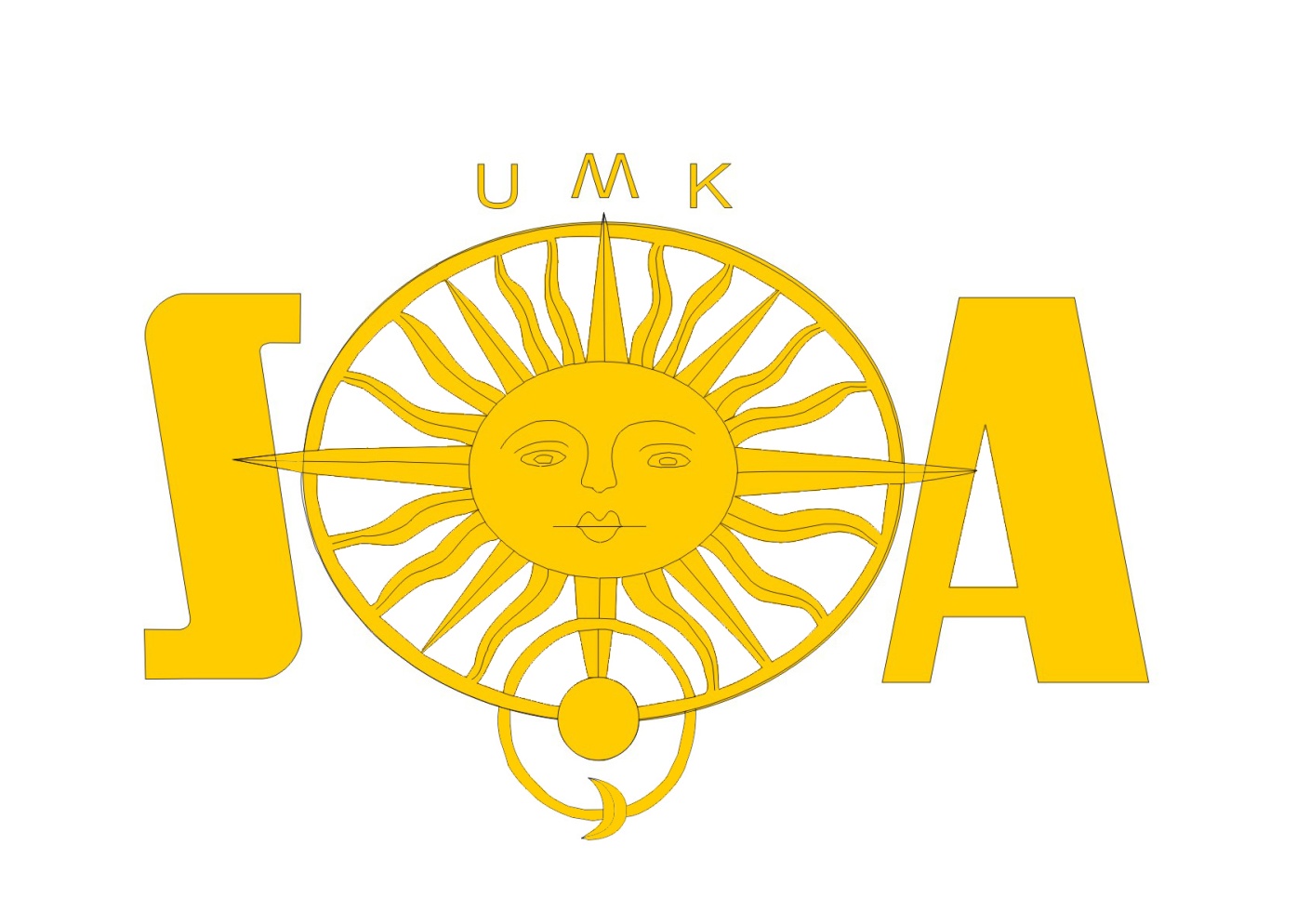 Zarząd  Warmińsko-Mazurskiego Klubu                                               Stowarzyszenia Absolwentów Uniwersytetu Mikołaja Kopernikaserdecznie zaprasza członków i sympatyków Stowarzyszenia                                 na kolejne spotkanie klubowe, które odbędzie się 7 grudnia  w Bibliotece Wyższego Seminarium Duchownego  Metropolii Warmińskiej „Hosianum”                    będącej jednocześnie Biblioteką Wydziału Teologii                              Uniwersytetu Warmińsko-Mazurskiego  Naszym gospodarzem będzie  ks. dr Tomasz Garwoliński - Dyrektor  Biblioteki  Ksiądz Dyrektor pokaże nam i omówi  znajdujące  się pod jego opieką skarby-  książki  z  odkrytymi kilka lat temu  rękopiśmiennymi wpisami                       Mikołaja Kopernika!!!                                                                                                            Będziemy mieli także sposobność  porozmawiania o innych bezcennych starodrukach  zgromadzonych w Bibliotece  „Hosianum”. Już za kilka tygodni  550 rocznica  urodzin Mikołaja Kopernika.  Uczcijmy ten jubileusz poznając kolejne  pamiątki  związane z wielkim    patronem naszej Alma Mater.  Biblioteka WSD MW „Hosianum” i Wydziału Teologii UW-M w Olsztynie,           ul. Kardynała Stanisława Hozjusza 15.                                                                                 Dnia 7 grudnia, środa,  2022 r. początek o godz. 17.00.                                                                                        